Londesborough Parish Councilwww.londesboroughpc.co.ukTel: 01759 301386    Email: clerk@jigreen.plus.comClerk: Joanna Green, 29 Barmby Road, Pocklington, York, YO42 2DLDear CouncillorA meeting of Londesborough Parish Council will be held on Monday 8th May 2017 in the Reading Rooms, Low Street, at 7.30pm.  You are summoned to attend, if you are unable to attend, would you please contact me in order that I can record your apologies.Members of the public are welcome to attend the meeting and may address the council during the Public Participation period.An agenda for the meeting is shown below.Yours sincerely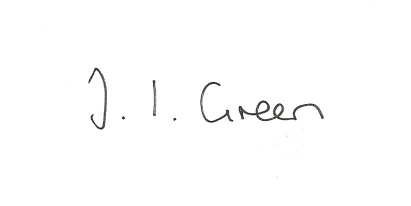 Joanna Green, clerk to the council. 2/5/17AGENDA24/17 Welcome and Apologies.25/17 To elect officers:ChairmanVice- ChairmanRepresentatives to other bodies26/17 To approve the Annual Governance Statement for 2016/1727/17 To approve the accounts for 2016/1728/17 to approve financial arrangements for the coming year :To approve the Financial Standing OrdersTo appoint an internal auditorTo appoint bank signatories.29/17 To receive Declarations of Interest.  30/17 To adopt the minutes of meetings held on 13th March 2017  as a true record31/17 To receive the clerk's report on matters being progressed from previous meetings.Village Taskforce Walkabout 19 MayBroadband32/17 AccountsTo consider applying for further Transparency Code funding Bank balance To approve payment of:Clerks salary March  £96.33	        & April   £96.3333/17 CorrespondenceHumberside Police newsletterERYC invitation to Civic EvensongERYC invitation to Festival of St John serviceERYC  re referral of East Riding of Yorkshire Clinical Commissioning Group's decision, regarding urgent care centres and community beds, to the Secretary of State for Health34/17 Councillors reports35/17 Date of next meeting